Кључ за окружно такмичење 2024. године – 7. разред1. в2. в, г3. б, в4. в, г, б, д, а5. азијском, Египту, Самарканд, Ирска6. Т, Н, Т, Т7. г8. а, д9. 1) Аралско језеро, 2) Аму Дарја и Сир Дарја, 3) СССР (може и Совјетски савез),  4) в10. а11. а) Триполи    б) Об, Јенисеј    в) Орање12. Монголија, Чад, Танзанија, Француска, Словенија, Авганистан13. г, д14. а, в15. Насерово језеро;  Једино је вештачко језеро; Сва остала су природна. Може да се призна ако ученик напише да је једино у Северној Африци, односно није у Источној Африци.16. а, в. ђ17. б, в18. в, а, б, д, г19. нафта, какао, нафта, фосфати, вино20. а) Гамбије; б) Финска (Норвешка), Русија21. Нема карта1- Сомалија, 2- Нигерија, 3. Мароко, 4- Либерија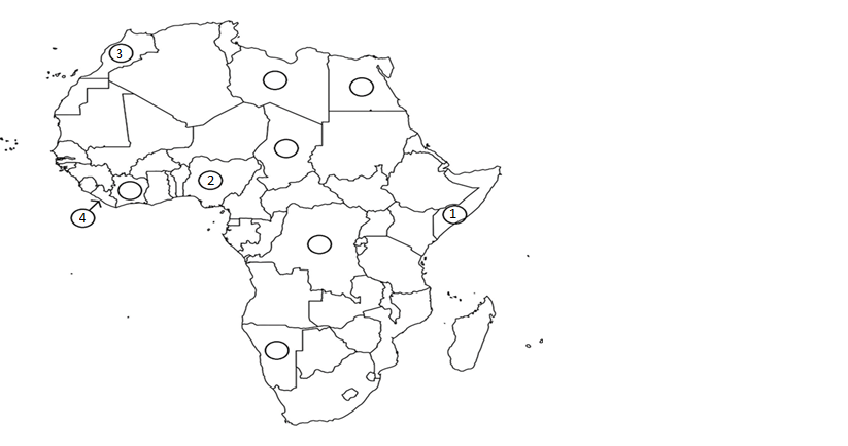 